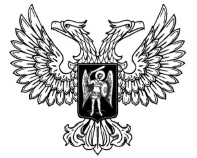 ДонецкАЯ НароднАЯ РеспубликАЗАКОНО ВНЕСЕНИИ ИЗМЕНЕНИЙ В ЗАКОН ДОНЕЦКОЙ НАРОДНОЙ РЕСПУБЛИКИ «О ГОСУДАРСТВЕННОМ ОПТОВОМ РЫНКЕ ЭЛЕКТРИЧЕСКОЙ ЭНЕРГИИ И МОЩНОСТИ»
ОТ 17.04.2015 ГОДА № 44-IНСПринят Постановлением Народного Совета 18 июля 2015 годаСтатья 1Внести в Закон Донецкой Народной Республики от 17.04.2015 года 
№ 44-IНС «О государственном оптовом рынке электрической энергии и мощности» следующие изменения: дополнить Закон статьей 12 следующего содержания: «Статья 12. Переходные положенияДействие Закона не распространяется на участников Многостороннего договора от 11 июня 2015 года, которые по состоянию на 1 июля 2015 года являются сторонами договора согласно приложенияк настоящему Закону.».Статья 2 Настоящий Закон вступает в силу с момента его официального опубликования.Глава Донецкой Народной Республики		       А.В. Захарченког. Донецк7 августа 2015 года№ 68-IНС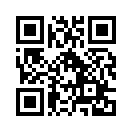 Приложение к ЗаконуДонецкой Народной Республики «О внесении изменений в Закон Донецкой Народной Республики «О государственном оптовом рынке электрической энергии и мощности»ПАО «Донбассэнерго»(СЕ Старобешевская тепловая электростанция)ООО «ДТЭК Востокэнерго»(ОП Зуевская тепловая электростанция)Производственно-энергетическое объединение «Ветроэнергопром»Общество с ограниченнойответственностью «Ветряной парк Новоазовский»Публичное акционерное общество«ДТЭК Донецкоблэнерго»Публичное акционерное общество«ДТЭК ПЭС-Энергоуголь»Общество с ограниченной ответственностью«ДТЭК Высоковольтные сети»ГП «Донецкая железная дорога»